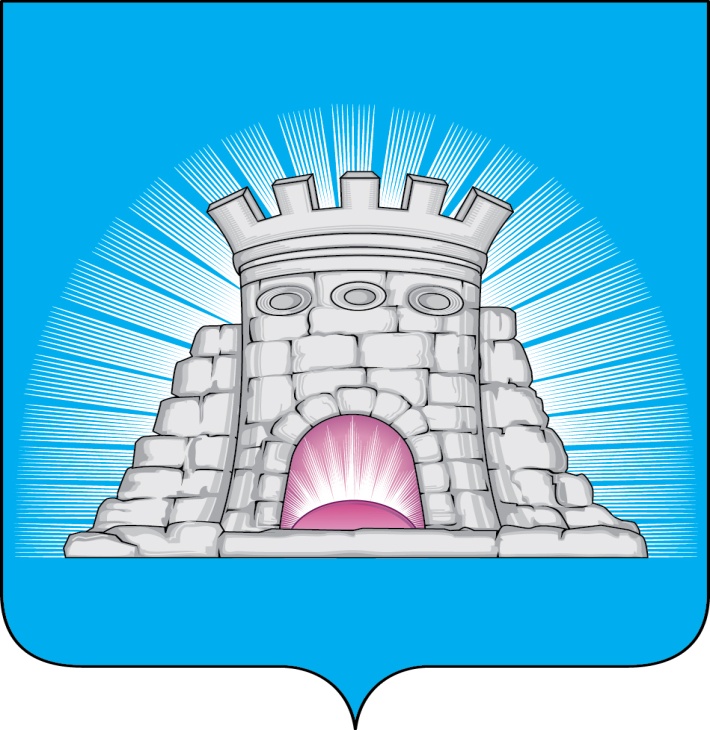 РАСПОРЯЖЕНИЕ30.03.2023  № 90г. Зарайск О закреплении территорий за заместителями главы администрации городского округа Зарайск на время проведения месячника по благоустройству на территории городского округа Зарайск в период с 01.04.2023 по 30.04.2023	В соответствии с Законом Московской области от 18.12.2014 № 191/2014 – ОЗ «О регулировании дополнительных вопросов в сфере благоустройства в Московской области», в целях приведения территории городского округа Зарайск Московской области весной 2023 года в надлежащее состояние согласно нормативным характеристикам: 1. Закрепить заместителей главы администрации городского округа Зарайск за территориями по секторам согласно приложению 1.2. Назначить заместителей главы администрации городского округа Зарайск ответственными за наведение чистоты и порядка на территории города Зарайска согласно приложению 2. 3. Работы по уборке от мусора территории городского округа Зарайск Московской области завершить до 16.04.2023. 4. Контроль за исполнением настоящего распоряжения возложить на заместителя главы администрации городского округа Зарайск Простоквашина А.А.Глава городского округа В.А. ПетрущенкоВерноНачальник службы делопроизводства		 Л.Б. Ивлева30.03.2023 													005354Разослано: в дело, отдел благоустройства и ООС – 4, заместителям главы, начальникам ТО, МБУ «Благоустройство, ЖКХ и дорожное хозяйство», МУП «ЕСКХ Зарайского района», СВ со СМИ, прокуратура.8 496 66 2-60-13